                         Heartworks Montana Preschool                                 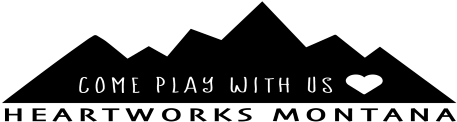            ~2023/2024	Program Schedule &	Fees~ Our Program:  Heartworks Montana Preschool offers your child the opportunity to learn through play, as well as bi-monthly themes and hands on activities	 in music & Movement,	Art, Math, Science and Language Arts. Our daily rhythm and routine help balance your child’s natural curiosity, with the learning of gentle boundaries. Our emphasis is on honoring the spirit of every child and fostering relationships and social and emotional readiness skills											      Heartworks hours of operation:				        Monday-Thursday 8:30-3:30 			         Friday 8:30-12:15 *(limited availability)	Class Schedule and fees:	Full days: (8:30-3:30)	         5 Full days~$1210.00	        4 full days~$1000.00				           3 full days ~$800.00				      2 full days~$565.00	                                                                                   1full day~$310.00	**Half Days:	(8:30-12:15)	5 half	days ~$920.00	4 half	days ~$770.00	3 half	days ~$610.00					        2 half days ~$470.00 	       1 half day	~$260.00		*10% multiple child discount on second child (*When second child is over 12 mo.)	       Additional day/Drop-in Rates	            **Early care (8:00-8:30) ~$125/month(Mon-Thur), $10/day drop in rate (per/family)                                                **(ask about availability)Full Day~$75.00	Half Day (Morning)	~$65.00	 				Add Afternoon to already scheduled morning~$25.00	Additional fees         Enrollment Fee~$50                                                       Yearly Supply Fee~$150 (due each September)	***Heartworks Montana is based on	a nine-month school year and follows the Bozeman Public	School systems calendar unless otherwise stated.	*Monthly tuition is prorated and reflects all closure dates, including three weeks of summer closures.	*If you choose to not enroll your child for the summer, 2 weeks of vacation pay will be added to your final tuition	statement. *A calendar of closure dates and reminder notices will be posted. Summer closure dates will be posted no later than April 1st.		*Heartworks Montana will be closed for a maximum of 4 weeks during the summer. (Anything beyond three weeks is not prorated and tuition payments will be reduced if this	occurs.) *A summer program (for currently enrolled and Heartworks Alumni only) will be offered during non-school months and has the same schedule & tuition as the school year.	*Annual tuition increases can be expected. Daily	Schedule:				8:30-9:00 Arrival & supervised play			9:00-9:45 Morning explore					9:45-10:15 Snack							10:15-11:00 Morning learning circle							11:15-12:30	Outside time							12:15	Half Day dismissal								12:30-1:00  Lunch		                                                       1:15-3:00 Rest time or Quiet explore/Outside time/Afternoon enrichment	                                                    3:00-3:30 Afternoon snack & dismissal.	Enrollment:	Before	enrollment at	Heartworks Montana is granted, all parties must meet and make sure it is a good fit	for the	family,	 child, and the program. The	program’s intimate, family like atmosphere	allows	the children to learn	and explore at their	own pace while having ample one on one	time with	their teachers	and peers.  Because of this,	it is vital that	everyone in the program feels comfortable,	safe, and loved.	Admissions Requirements: All the following forms listed below must be submitted by your child’s	first day of school. No child will be admitted without current immunization records.	A tour/meeting with staff, parent & child	Completed and signed parent-provider contract	A $50 (non-refundable)	one time application	fee	State of Montana	certificate of	immunization	 *NEEDS TO BE COMPLETED BY PHYSICIANA Pediatric Health Statement *NEEDS TO BE COMPLETED BY PHYSICIAN	An	emergency Contact and Parental Consent form	Infant feeding schedule	(Children 0-24 months)	A $150 annual supply fee and first month’s tuition		Tuition: Includes insurance, annual state	licensure and	recertification classes.  Tuition is due on the	first of	each month with a $25 late	fee accrued after the	5th.			Application and Annual supply fee:  A non-refundable	$50 application fee due upon your child’s	acceptance into the program.   A yearly supply fee (due each September) of $150 is due with your child’s	first tuition payment	Student Withdrawal: Thirty days	written notice to the	School	Director is required	before	withdrawing	a child	from the school. The Director reserves the	 right to give parents a 30-day notice of child’s	termination from the	 program.	Snack/Lunch: Children bring their	own sack lunch.  Heartworks offers morning & afternoon snacks	with a	combination of grains/fruits/vegetables & dairy (If your child has special dietary needs, I will	do my	best to	accommodate this, however you may be asked to provide all, or part of your child’s snack	items.)			